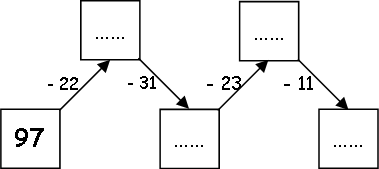 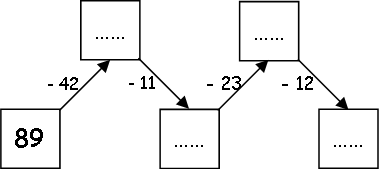 Naam : ____________________________________Naam : ____________________________________Datum : ___ / ___ / ______Datum : ___ / ___ / ______2de leerjaar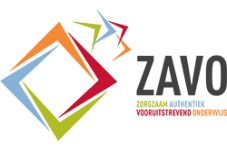 Bewerkingenaftrekken zonder brugBewerkingenaftrekken zonder brug       Kijk goed naar wat je moet aftrekken.39 – 10 = 2939 – 2 = 3739 – 12 = 2778 – 40 = ……78 – 6 = ……78 - 46 = ……82 – 50 = ……82 – 2 = ……82 - 52 = ……  85 – 70 = ……       85 – 3 = ……     85 - 73 = ……76 - 60 = ……76 – 3 = ……76 – 63 = ……64 – 30 = ……64 – 3 = ……64 - 33 = ……66 – 50 = ……66 – 3 = ……66 - 53 = ……     47 - 20= ……          47 – 2 = ……     47 – 22 = ……87 – 20 = ……87 – 5 = ……87 - 25 = ……29 – 10 = ……29 – 7 = ……29 - 17 = ……96 – 30 = ……96 – 5 = ……96 - 35 = ……     98 – 30 = ……     98 – 8 = ……          98 - 38 = ……        Vul in. 48 - 27 = 48 - 20 – 7 =                  28 - 7 = 2199 - 77 =  99 - ……  - …… =                    …… - …… = ……84 - 71 =  84 - …… - …… =                   …… - …… = ……59 - 12 =  59 - ……  - …… =                    …… - …… = ……86 - 14 =  86 - ……  - …… =                    …… - …… = ……79 – 66 =  66 - …… - …… =                   …… - …… = ……29 – 15 = 29 - ……   - …… =                    …… - …… = ……97 - 84 = 97 - ……  - …… =                    …… - …… = ……39 – 25 = 39  - …… - …… =                   …… - …… = ……       En nu in een keer! 49 – 37 = 1229 – 13 = ……37 – 26 = ……  96 – 22 = ……56 – 22 = ……75 – 40 = ……45 – 22 = ……     77 – 45 = ……24 – 12 = ……58 – 21 = ……52 – 11 = ……     99 – 68 = ……96 – 83 = ……39 – 15 = ……98 – 35 = ……     94 – 41 = ……73 – 33 = ……89 – 35 = ……95 – 81 = ……     89 – 72 = ……84 – 73 = ……56 – 34 = ……49 – 23 = ……     79 – 12 = ……        Vul de roosters in.-4234512315-235415324168..............................79..............................56..............................87..............................97..............................58..............................89..............................65..............................75..............................96..............................        Vul in. Vertrek telkens vanuit het hartje.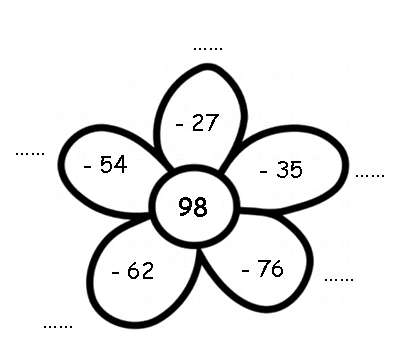 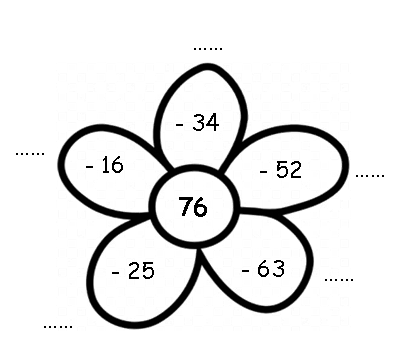 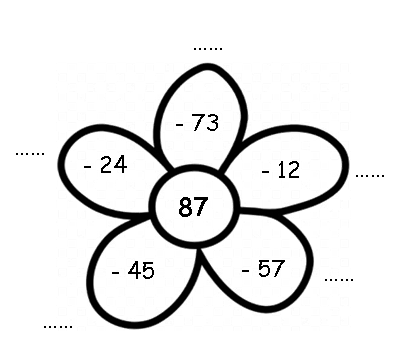 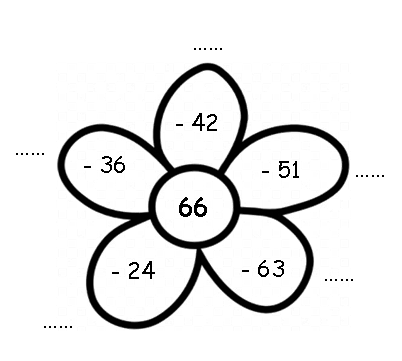         Los deze ook nog op.